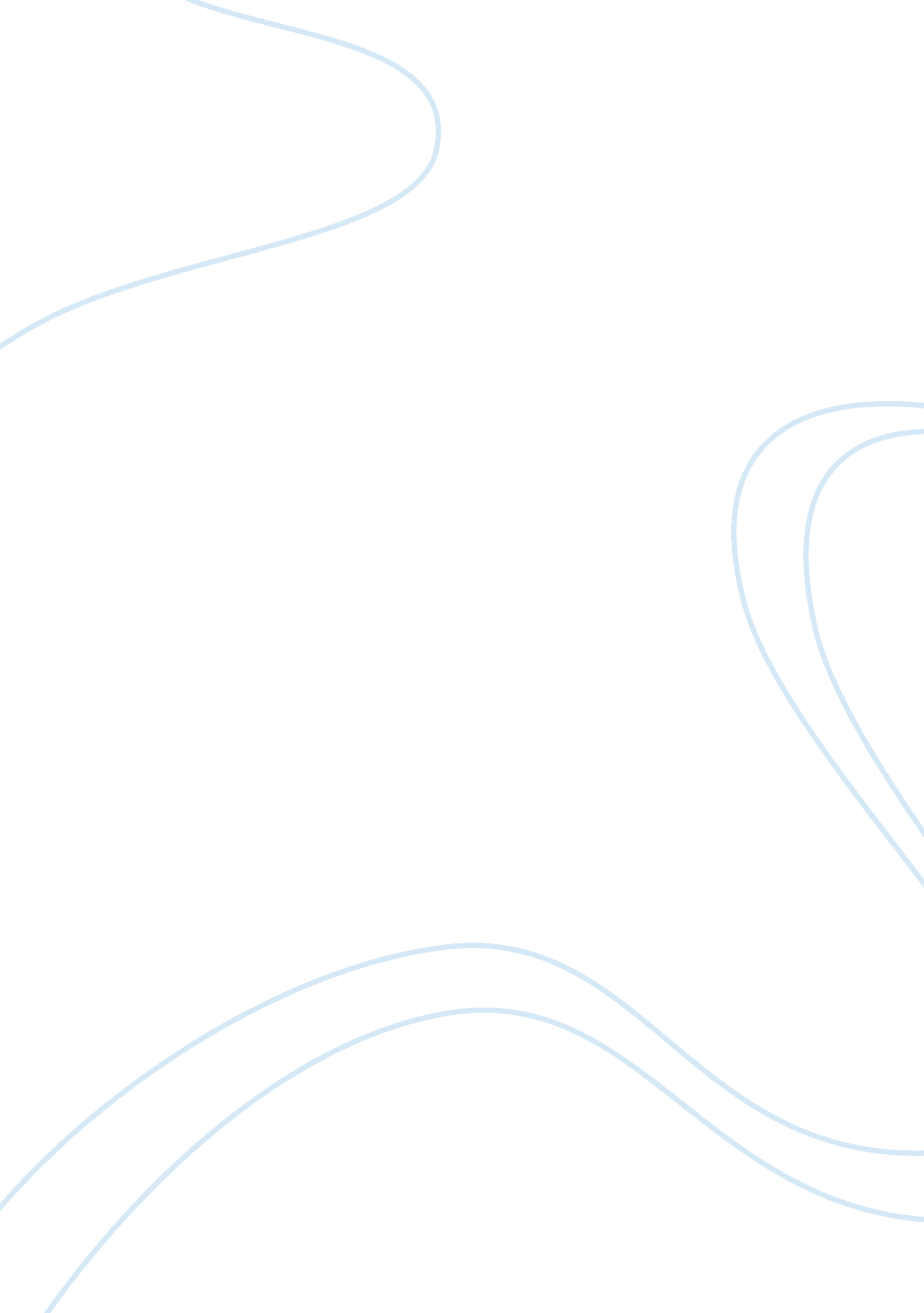 UtilitarianismPhilosophy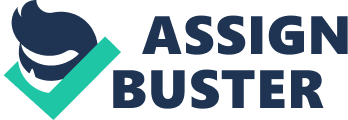 of the of the Philosophy Before going directly towards the topic first have look on Utilitarianism. 
Utilitarianism 
The Ethical policy which stated that moral value of an action is exclusively resolute by its donation to overall efficacy. It is thus a figure of inevitably, sense that the moral worth of an action is resolute by its outcome the ends validate the resources. Utility the good to be capitalized on has been distinct by a variety of thinkers as contentment or pleasure though preference utilitarian like Peter Singer describes it as the pleasure of fondness. 

The theme of abortion is an extremely responsive one. Abortion is critically wicked. The finest way to argue in conflict to abortion is with Mill's Utilitarianism. The utilitarian vision of humanity is we should do what ever is probable to attain eventual happiness with the slightest amount of tenderness. 
Weather abortion is ethically right or wrong is exceptionally hard to verify. The question is, it ethically suitable to kill a human being. No, it is ethically wrong to kill human beings. So why is it ok to kill an unborn baby Is there extra joy or pain in the act of abortion Will the unborn fetes in its life live a mainly happy life Or will this life be packed with ache and anguish In every life there will be a definite quantity of pain and/or suffering, but the probability of it overshadowing contentment is not likely. 
So captivating into contemplation the life of the fetes would propose that abortion is wrong. But get into contemplation the life 
With all of this in brain one can end that 
a) It is ethically wrong to kill human beings. Don't all humans have the right to life All humans from the day of origin to the day we pass away are humans, not from the day of birth. When all but the head of the baby is bare the doctors take a scissor like instrument and pierce the skull. In a number of cases as in rape or incest or when the snags of childbirth could grounds the death of the mother or the fetes or even both, in these cases abortion might be the answer but it is never 100% ok. 
b) According to scientific proof, once the egg is fertilized every attribute of a brand new human being is extant, as of the colour of the eyes and hair to the sex and the whole thing moreover. Of course there are exceptions to each law. Now when we believe of abortion do we still consider that it is ethically warranted to kill an unborn child Will the pain and anguish of the actual abortion prevail over the bliss of killing your unborn child Will you live without feel sorry or guilt of killing that child Will your life be too much happier without him/her 
Scientific research proof that a fete a human being. Therefore, it is wrong to kill a fete. Some people might believe that if you do the abortion in the primary two to three weeks that it is ok and that it wasn't actually a person yet any way. Just like it is wrong to kill any human being. Abortion is wrong weather you are departing for the abortion the day you find out that you are pregnant or you stay to do the abortion until your second or third trimester you are still killing a human. 











Works Cited 

Cornman, James, et al. Philosophical Problems and Arguments - An Introduction, 4th edition Indianapolis, IN: Hackett Publishing Co., 1992. 
Harwood, Sterling, " Eleven Objections to Utilitarianism," in Louis P. Pojman, ed., Moral Philosophy: A Reader, Indianapolis, IN: Hackett Publishing Co., 2003), and in Sterling Harwood, ed., Business as Ethical and Business as Usual, Wadsworth Publishing Co., 1996, Chapter 7. 
Lyons, David, " Forms and Limits of Utilitarianism". Oxford: Oxford University Press, 1965. 
Martin, Michael, " A Utilitarian Kantian Principle," Philosophical Studies, (with H. Ruf), 21, 1970, pp. 90-91. 
Silverstein, Harry S. A Defence of Cornman's Utilitarian Kantian Principle, Philosophical Studies (Dordrecht u. a.) 23, 212-215. 1972 